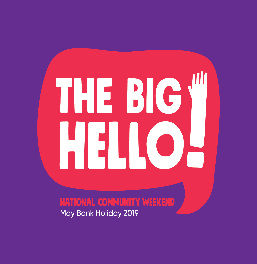 National Community Event “ The Big Hello”Application FormI declare the information provided on this form to be true and accurate.SIGNED: ____________________________________	TITLE:  ______________________________________	     	   DATE:__________________________________For Queries please contact Community and Enterprise Section on 049 4378587Completed application forms should be returned to:Mr John Donohoe Senior Executive OfficerCommunity and EnterpriseCavan County CouncilCavanClosing Date: 12noon, Tuesday 23rd April 2019Community Group Name & AddressContact Person Contact Number EmailWhich Municipal District will your project be located in?Cavan                                          Ballyjamesduff                    Bailieboro/CootehillTell us about your groupTell us about your eventTell us what you will use the funding for(Please submit evidence of costs/ quotes where possible)Amount requested €  		Is your organisation registered for VAT?Yes                    	                                                          No                                                                                                 Organisation tax number:                                                                          	Is your group registered with Cavan Public Participation Network?     YesNo   If not, consider if you would like to join by contacting cavanppn@gmail.comIs your group registered with Cavan Public Participation Network?     YesNo   If not, consider if you would like to join by contacting cavanppn@gmail.com